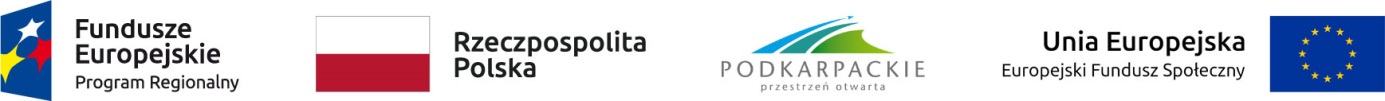 Załącznik nr 1 do Zaproszenia do złożenia ofertySzczegółowy opis przedmiotu zamówieniaPrzedmiot zamówienia: usługa polegająca na organizacji i przeprowadzeniu pięciu jednodniowych szkoleń w formie on-line z zakresu Nowej perspektywy finansowej 2021-2027 dla pracowników zaangażowanych w realizację  RPO WP w ramach projektu „Wsparcie UMWP w Rzeszowie w związku z realizacją RPO WP w 2022 roku”.Planowana liczba uczestników: 230 -290 osób (pracownicy UMWP w Rzeszowie zaangażowani w realizację RPO WP)Miejsce szkolenia: on-line,Termin szkolenia: Wykonawca jest zobowiązany do podania proponowanego terminu pięciu jednodniowych szkoleń w okresie od 19 września 2022 r. do 07 października 2022 r., który będzie podlegał akceptacji Zamawiającego. Szkolenia odbywać się będą w dniach od poniedziałku do piątku, z wyłączeniem dni ustawowo wolnych od pracy.Godziny trwania szkolenia: 9.00 – 15.00 (1 szkolenie = co najmniej 6 godz., 1 godz. = 60 min). Zakres tematyczny szkolenia: Szkolenie specjalistyczne w formie on-line dla pracowników UMWP w Rzeszowie zaangażowanych w realizację RPO WP, przeprowadzone metodami wykładowymi z elementami praktycznymi (dyskusje, przykłady, konsultacja problemów) – powinno obejmować m.in. następujące tematy:Nowa perspektywa finansowa 2021-2027 – stan prac nad dokumentami programowymi, zasady dystrybucji środków, zasady wyboru i realizacji projektów, kontrakt programowy.Akty prawne na lata 2021-2027:ustawa o zasadach realizacji programów w zakresie polityki spójności finansowanych w perspektywie 2021-2027 (ustawa wdrożeniowa); wytyczne MFiPR.Umowa Partnerstwa na lata 2021-2027.Krajowy Plan Odbudowy – ogólny zarys programu.Programy Krajowe i Regionalne. Linia demarkacyjna - Podział interwencji i zasad wdrażania krajowych i regionalnych programów operacyjnych w perspektywie finansowej na lata 2021-2027.Nowe  programy operacyjne krajowe, Regionalne Programy Operacyjne:Fundusze Europejskie dla Nowoczesnej Gospodarki  (Badania i rozwój, innowacje, wsparcie przedsiębiorców),Fundusze Europejskie na Rozwój Cyfrowy (Usługi cyfrowe, Cyfryzacja, Cyber bezpieczeństwo, Szerokopasmowy internet),Fundusze Europejskie na Infrastrukturę, Klimat i Środowisko (Infrastruktura i efektywność energetyczna, Odnawialne źródła energii,  Gospodarka odpadami, Gospodarka wodno-ściekowa, Przystosowanie do zmian klimatu, Ochrona zdrowia, Inwestycje transportowe, Przyroda kultura i turystyka, Niskoemisyjny transport miejski), Fundusze Europejskie dla Polski Wschodniej.8. Wymiar terytorialny wsparcia w latach 2021-2027:- Zintegrowane Inwestycje Terytorialne (ZIT),- Rozwój Lokalny Kierowany przez Społeczność RLKS.9. Zasady finansowania projektów:- Sposoby finansowania projektów: dotacje (refundacja kosztów kwalifikowalnych, stawki jednostkowe, kwoty ryczałtowe, stawki ryczałtowe) a instrumenty zwrotne,- Montaż finansowy - poziom dofinansowania i wkład własny,- Zaliczki czy refundacja.10. Rozliczanie projektów w perspektywie finansowej 2021-2027 w kontekście programów regionalnych:- Zasady kwalifikowalności wydatków,- Koszty niekwalifikowalne,- Wnioski o płatność,- Uproszczone formy rozliczania wydatków,- Trwałość projektu,- Systemy informatyczne wspierające realizację projektów,- Monitoring i sprawozdawczość, - Wskaźniki,- Komunikacja (informacja, promocja, widoczność, przejrzystość).Wykonawca przeprowadzi rozmowy z przedstawicielami Zamawiającego w celu doprecyzowania proponowanego programu do potrzeb uczestników szkolenia.Warunkiem udziału w postępowaniu jest dysponowanie przez Wykonawcę trenerem/wykładowcą, który spełnia poniższy wymóg:w okresie ostatnich 36 miesięcy przed upływem terminu składania ofert przeprowadził/a co najmniej 30 wykładów/warsztatów/szkoleń z zakresu programowania i wdrażania funduszy europejskich, w tym w okresie ostatnich 18 miesięcy przed upływem terminu składania ofert przeprowadził/a co najmniej 7 wykładów/warsztatów/szkoleń z zakresu programowania i wdrażania funduszy europejskich na lata 2021-2027.Na potwierdzenie spełnienia wyżej wskazanego warunku Wykonawca złoży wykaz zgodnie z załącznikiem nr 3 do Zaproszenia do złożenia oferty.Jeżeli Wykonawca nie wykaże, że spełnia warunek udziału w postępowaniu, jego oferta zostanie odrzucona.- Wykonawca przygotuje platformę umożliwiającą przeprowadzenie zdalnego szkolenia (za pośrednictwem sieci internet) z jednoczesnym dostępem do tzw. "wirtualnego pokoju" dla wszystkich uczestników danej grupy szkolenia,- szkolenia prowadzone będą w formie interaktywnej z możliwością zadawania pytań,- uczestnik szkolenia musi posiadać możliwość oglądania prezentacji multimedialnej, będącej podstawą wykładu, oraz trenera omawiającego ujęte w programie szkolenia zagadnienia,- szkolenia będą odbywać się on-line w grupach do 65 osób,- wykorzystana przez Wykonawcę technologia (np. w oparciu o przeglądarkę internetową) nie będzie wymagała instalacji dodatkowego oprogramowania oraz zakupu licencji po stronie Zamawiającego,- po zakończeniu szkolenia, uczestnik będzie mógł zwrócić się do trenera/wykładowcy przez okres 14 dni za pośrednictwem poczty elektronicznej na adres wskazany przez Wykonawcę z pytaniami dotyczącymi tematu szkolenia,- Zamawiający wymaga przeprowadzenia testu działania platformy szkoleniowej co najmniej 3 dni przed rozpoczęciem cyklu szkoleń,- Wykonawca zapewnia materiały szkoleniowe w wersji elektronicznej w formie prezentacji multimedialnej oznaczonej zestawem logotypów i przesłanie prezentacji w formie elektronicznej na adres m.gotkowska@podkarpackie.pl i e.adamowicz@podkarpackie na trzy dni przed szkoleniem,- Wykonawca dostarczy uczestnikom szkolenia pisemne certyfikaty ukończenia szkolenia na adres Zamawiającego: Urząd Marszałkowski Województwa Podkarpackiego w Rzeszowie, Departament Organizacyjno-Prawny, al. Łukasza Cieplińskiego 4, 35-010 Rzeszów, pok. 210 Wszystkie materiały szkoleniowe i certyfikaty ukończenia szkolenia powinny być opatrzone w odpowiednie logotypy według wytycznych i wzorów uzgodnionych 
z Zamawiającym.W trakcie wykonywania zamówienia Wykonawca nie może zmienić wskazanej w umowie osoby trenera/wykładowcy bez wcześniejszego przedstawienia na maila: m.gotkowska@podkarpackie.pl lub e.adamowicz@podkarpackie.pl prośby o zmianę wraz z wyjaśnieniem przyczyn i propozycji oraz wyrażenia zgody przez Zamawiającego, pod warunkiem spełnienia wszystkich co najmniej takich samych warunków określonych w ofercie, które posiadał oceniany trener/wykładowca. 